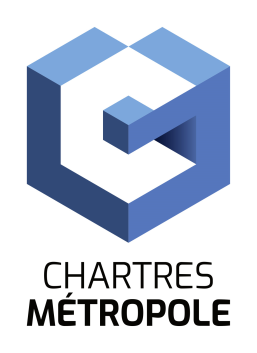 Direction des Ressources HumainesService Emploi et FormationChartres, le 14 avril 2021Deux postes d’agent(e) d’entretien des espaces verts (H/F)Equipe fleurissementAu Service des Espaces vertsest à pourvoir à la Direction de l’Espace public(Catégorie C– Cadre d’emplois des Adjoints techniques ou Contractuel)Dans le respect du projet général de service, au sein d’un service de 61 personnes sous l’autorité directe d’un responsable d’équipe, l’agent(e) assure l’entretien des espaces verts d’un secteur géographique de la ville. Son périmètre d’intervention comprend des missions sur des propriétés de la ville de Chartres, de Chartres Métropole, de Chartres Métropole Habitat, du CCAS et du CIAS.MISSIONS :Assurer l’entretien de l’ensemble des espaces verts du secteur géographique géré par l’équipe,Assurer le fleurissement et l’entretien des massifs de fleurs et plantes saisonnières,                                            Assurer la plantation et l’entretien des massifs d’arbustes, de graminées et vivaces,Assurer la taille des végétaux et le ramassage des déchets verts,Assurer le paillage des massifs, le débroussaillage, le désherbage manuel, mécanique et thermique des espaces verts et voirie, l’arrosage des plantations, la réalisation de travaux neufs en aménagement espaces verts,Assurer une utilisation dans les règles des engins et matériels mis à disposition de l’équipe,Prendre les décisions qui relèvent de son champ de compétences,Rendre compte à son supérieur hiérarchique.Missions occasionnellesAssurer des travaux d’entretien des pelouses, travaux d’engazonnement, de tonte ou broyage des pelouses,Ramasser et évacuer des feuilles,Assurer des opérations de déneigement et de déglaçage,Participer à la réalisation de décors événementiels,Participer aux autres activités du service (entretien espaces Naturels, broyage…),Participer à des opérations spécifiques au sein du Pôle travaux de la DEP (Voirie, propreté…) ainsi qu’à des opérations de mise en place et de nettoyage de manifestations en dehors des heures de service, ainsi que, de façon générale, à toute mission liée au service public.Autres missionsParticiper à l’astreinte si nécessaire.COMPÉTENCES REQUISES Savoirs : Connaissance des techniques horticoles,Connaissances du cycle de vie des végétaux et du fleurissement,Règles de sécurité liées aux chantiers sur voie publique,Règles de sécurité liées à l’utilisation de matériel et engin spécifique,Savoir-faire : Travailler dans les règles de l’Art et dans le respect des consignes de sécurité,Respecter des consignes et des délais,Maîtriser l’utilisation du matériel espaces verts et en être respectueux,Rendre compte à sa hiérarchie de ses activités et des problématiques rencontrées.Savoir être : Avoir le sens du service public,Etre force de propositions dans son domaine de compétences,Savoir dialoguer et travailler en équipe,Savoir respecter l’organisation et les règles de sécurité,Etre respectueux de ses collègues et de sa hiérarchie.PROFIL RECHERCHÉDiplôme en lien avec les métiers de l’espace vert et du paysage,Permis B, CACES associés aux engins utilisés dans l’équipeRémunération Traitement indiciaire + régime indemnitaire (RIFSEEP) – Groupe de fonction C2Si ce poste vous intéresse, merci de faire parvenir votre candidature (lettre de motivation et CV) à Chartres Métropole  - Direction des Ressources Humaines, Hôtel de Ville - Place des Halles, 28000 CHARTRES, ou par mail : recrutement@agglo-ville.chartres.fr, avant le 15 mai 2021.